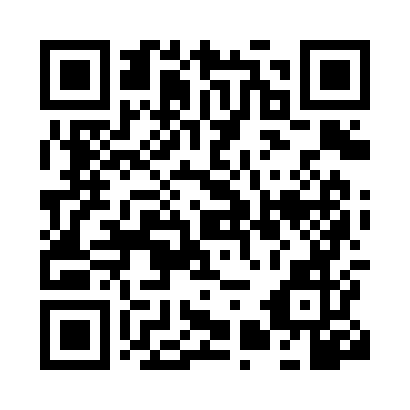 Prayer times for Araras, BrazilWed 1 May 2024 - Fri 31 May 2024High Latitude Method: NonePrayer Calculation Method: Muslim World LeagueAsar Calculation Method: ShafiPrayer times provided by https://www.salahtimes.comDateDayFajrSunriseDhuhrAsrMaghribIsha1Wed5:126:2912:073:205:446:562Thu5:136:2912:063:205:446:563Fri5:136:2912:063:195:436:554Sat5:136:3012:063:195:426:555Sun5:146:3012:063:185:426:546Mon5:146:3112:063:185:416:547Tue5:146:3112:063:185:416:538Wed5:156:3212:063:175:406:539Thu5:156:3212:063:175:406:5210Fri5:156:3212:063:175:396:5211Sat5:166:3312:063:165:396:5212Sun5:166:3312:063:165:386:5113Mon5:166:3412:063:155:386:5114Tue5:176:3412:063:155:376:5015Wed5:176:3512:063:155:376:5016Thu5:176:3512:063:155:376:5017Fri5:186:3612:063:145:366:5018Sat5:186:3612:063:145:366:4919Sun5:186:3612:063:145:366:4920Mon5:196:3712:063:145:356:4921Tue5:196:3712:063:135:356:4922Wed5:196:3812:063:135:356:4823Thu5:206:3812:063:135:346:4824Fri5:206:3912:063:135:346:4825Sat5:206:3912:073:135:346:4826Sun5:216:4012:073:125:346:4827Mon5:216:4012:073:125:336:4828Tue5:216:4012:073:125:336:4829Wed5:226:4112:073:125:336:4830Thu5:226:4112:073:125:336:4831Fri5:226:4212:073:125:336:48